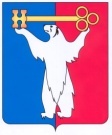 АДМИНИСТРАЦИЯ ГОРОДА НОРИЛЬСКАКРАСНОЯРСКОГО КРАЯПОСТАНОВЛЕНИЕ04.03.2021 		                            г. Норильск	                                         № 83О внесении изменений в постановление Администрации города Норильска от 09.08.2017 №316 В целях реализации отдельных положений Федерального закона от 19.06.2004 № 54-ФЗ «О собраниях, митингах, демонстрациях, шествиях и пикетированиях», ПОСТАНОВЛЯЮ:1. Внести в постановление Администрации города Норильска от 09.08.2017 № 316 «Об определении структурного подразделения Администрации города Норильска, ответственного за прием уведомлений о проведении публичных мероприятий на территории муниципального образования город Норильск» (далее -Постановление) следующие изменения:1.1. Наименование Постановления изложить в следующей редакции:«О наделении полномочиями в области публичных мероприятий».1.2. Пункт 1 Постановления изложить в следующей редакции:«1. Определить отдел обращений граждан Администрации города Норильска органом, ответственным за:1.1. прием и регистрацию уведомлений о проведении публичных мероприятий, уведомлений об отказе в проведении публичных мероприятий на территории муниципального образования город Норильск;1.2. прием от организаторов публичных мероприятий отчетов о расходовании собранных в целях организации и проведения публичных мероприятий денежных средств и (или) иного имущества (далее - отчет);1.3. направление отчетов в целях проверки достоверности, содержащихся в них сведений в федеральный орган исполнительной власти, осуществляющий функции по выработке и реализации государственной политики и нормативно-правовому регулированию в сфере внутренних дел.».2. Начальнику отдела обращений граждан Администрации города Норильска в течение месяца со дня вступления в силу настоящего постановления обеспечить внесение изменений в Положение об отделе обращений граждан Администрации города Норильска, утвержденное распоряжением Администрации города Норильска от 13.06.2018 № 3163, в соответствии с пунктом 1 настоящего постановления.3. Опубликовать настоящее постановление в газете «Заполярная правда» и разместить его на официальном сайте муниципального образования город Норильск.4. Настоящее постановление вступает в силу после его официального опубликования в газете «Заполярная правда». Глава города Норильска                              				        Д.В. Карасев 